UCZELNIA SPOŁECZNO-MEDYCZNA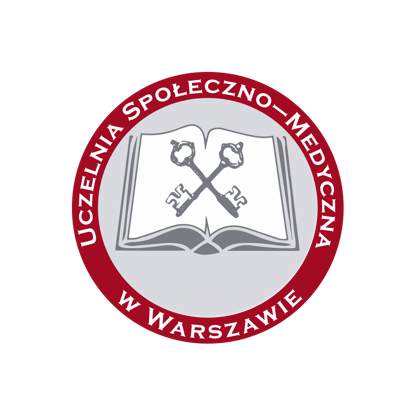 W WARSZAWIE (USM)KWESTIONARIUSZ OSOBOWYKANDYDATA NA STUDIAPodanie do Rektora o przyjęcie na studiaProszę o przyjęcie na studia wyższe na kierunek:WYBRANY PRZEZ KANDYDATA KIERUNEK STUDIÓW 			(proszę zaznaczyć X)WYBRANY PRZEZ KANDYDATA TRYB NAUKI				(proszę zaznaczyć X)JĘZYKI OBCE – SZKOŁA ŚREDNIA						(proszę zaznaczyć X)Zgłaszam swoją kandydaturę na studia i przyjmuję do wiadomości następujące warunki:Kandydat podpisuje z Rektorem USM w Warszawie umowę o naukę, która reguluje stosunki prawne studenta z Uczelnią.W przypadku rezygnacji opłata wpisowa nie podlega zwrotowi.Studia są płatne.OŚWIADCZENIEZgodnie z przepisami Rozporządzenia Parlamentu Europejskiego i Rady (UE) 2016/679 z dnia 27 kwietnia 2016 r. w sprawie ochrony osób fizycznych w związku z przetwarzaniem danych osobowych i w sprawie swobodnego przepływu takich danych oraz uchylenia dyrektywy 95/46/WE (ogólne rozporządzenie o ochronie danych) oświadczam, iż:Dobrowolnie podałem/-am swoje dane osobowe oraz dobrowolnie wyraziłem/-am zgodę na przetwarzanie moich danych osobowych w zakresie wykraczającym poza przetwarzanie danych w celu wykonania obowiązku prawnego ciążącego na Administratorze;Jednocześnie oświadczam, że zostałem/-am poinformowany/-a o tym, że:Administratorem danych osobowych jest Uczelnia Społeczno-Medyczna, uczelnia niepubliczna, z siedzibą w Warszawie, ul. Kaleńska 3, 04-367 Warszawa, wpisana do rejestru uczelni niepublicznych i związków uczelni niepublicznych prowadzonego przez Ministra Nauki i Szkolnictwa Wyższego pod numerem porządkowym 358;moje dane osobowe przetwarzane będą dla celów postępowania rekrutacyjnego na studia, a w przypadku przyjęcia na studia w celu dokumentowania ich przebiegu, a także wykorzystywania do celów statutowych, archiwalnych, statystycznych, zgodnie art. 6 ust. 1 lit. b oraz art. 9 ust.2 lit. i ogólnego rozporządzenia o ochronie danych osobowych;moje dane osobowe zostały podane i będą przetwarzane na podstawie przepisów ustawy z dnia 27 lipca 2005 roku Prawo o szkolnictwie wyższym w niezbędnym zakresie dla realizacji wynikających z tej ustawy obowiązków, a samo podanie tych danych wymagane jest przepisami powszechnie obowiązującego prawa;moje dane osobowe mogą być przetwarzane, w zależności od udzielenia przeze mnie zgody, również w celach informacyjnych lub marketingowych lub dostępu do portalu Wirtualny Dziekanat, platformy e-learningowej oraz systemu antyplagiatowego na podstawie wyrażonej przeze mnie w sposób świadomy i dobrowolny zgody, a brak podania wskazanych danych uniemożliwi mi odpowiednio otrzymywanie od Uczelni Społeczno-Medycznej w Warszawie newslettera lub informacji marketingowych, bądź lub korzystanie z ww. portalu oraz platformy;podanie danych jest dobrowolne, jednak konieczne do realizacji celów, do jakich zostały zebrane;dane będą udostępniane wyłącznie tym podmiotom zewnętrznym (POLON), które posiadają ustawowe prawo do ich przetwarzania i tylko w przypadkach ustawą określonych, a także podmiotom, z którymi Uczelnia posiada zawarte umowy powierzenia danych, w szczególności w zakresie utrzymania systemu informatycznego Uczelni oraz organizacji praktyk studenckich;mam prawo cofnąć zgodę w każdym czasie poprzez wysłanie wiadomości e-mail na adres dziekanat@usmbm.edu.pl lub wedle mojego uznania, bądź listownie na adres dziekanatu. Wycofanie zgody nie wpływa na zgodność z prawem przetwarzania, którego dokonano na podstawie mojej zgody udzielonej przed jej wycofaniem;moje dane osobowe przetwarzane dla celów realizacji przepisów ustawy prawo o szkolnictwie wyższym będą przechowywane przez wymagany prawem czas;moje dane osobowe przetwarzane w celach informacyjnych lub marketingowych lub dostępu do portalu Wirtualny Dziekanat oraz platformy e-learningowej będą przechowywane do momentu cofnięcia przeze mnie zgody, przy czym nie dłużej niż przez okres 5 lat od momentu jej udzielenia;mam prawo żądania od administratora dostępu do moich danych osobowych oraz z zastrzeżeniem przepisów prawa: prawo ich sprostowania, usunięcia, ograniczenia przetwarzania, wniesienia sprzeciwu wobec przetwarzania, a także przeniesienia danych;moje dane osobowe nie będą przetwarzane w sposób zautomatyzowany i nie będą poddawane profilowaniu;moje dane osobowe nie będą przetwarzane w innym celu niż ten, dla którego je zebrano;moje dane osobowe nie będą przekazywane odbiorcy w państwie trzecim lub organizacji międzynarodowej;przysługuje mi prawo do wniesienia skargi do organu nadzorczego, tj. do Prezesa Urzędu Ochrony Danych Osobowych, ul. Stawki 2, 00–193 Warszawa.OŚWIADCZENIEOświadczam, że znane mi są warunki Regulaminu studiów, Regulaminu opłat i akceptuję warunki w nim zawarte.Ja niżej podpisany/-a oświadczam, że w przypadku niezebrania lub zmniejszenia się grupy językowej lub specjalnościowej poniżej 10 osób, nie będę rościć pretensji do nieutworzenia zdeklarowanej grupy zajęciowej.Oświadczam, że zostałem/-am uprzedzony/-a o odpowiedzialności karnej z art. 233 kk za podawanie nieprawdziwych danych.Warszawa, dnia …........................................	 Wyrażam zgodę na zamieszczanie fotografii z moim wizerunkiem i informacji o moim udziale w życiu uczelni na stronie internetowej oraz w publikacjach na temat uczelni.WYMAGANE DOKUMENTY OD KANDYDATA NA STUDIAPIERWSZEGO STOPNIAWYMAGANE DOKUMENTY OD KANDYDATA NA STUDIADRUGIEGO STOPNIAStwierdzam, że kandydat posiada wymagany komplet dokumentów do przyjęcia na studia i przekazuję dokumenty do decyzji Dziekana USM o przyjęciu na studiaŚLUBOWANIE STUDENTAWstępując do grona społeczności Uczelni Społeczno-Medycznej ślubuję uroczyście: zdobywać wytrwale wiedzę i umiejętności dla kształtowania mej osobowości i podnoszenia kwalifikacji zawodowych, przestrzegać zasad współżycia koleżeńskiego, okazywać szacunek pracownikom Uczelni oraz szanować Jej mienie, postępować godnie i uczciwie, szanować tradycje Uczelni i zawsze dbać o Jej imię.NR ALBUMU(wypełnia Uczelnia)NAZWISKOIMIĘ (IMIONA)NAZWISKO PANIEŃSKIENAZWISKO PANIEŃSKIENAZWISKO PANIEŃSKIENAZWISKO PANIEŃSKIENAZWISKO PANIEŃSKIEDATA URODZENIADATA URODZENIADATA URODZENIADATA URODZENIADATA URODZENIADATA URODZENIADATA URODZENIADATA URODZENIADATA URODZENIADATA URODZENIADZIEŃDZIEŃDZIEŃDZIEŃDZIEŃDZIEŃMIESIĄCMIESIĄCMIESIĄCMIESIĄCMIESIĄCMIESIĄCMIESIĄCROKROKROKROKROKROKROKMIEJSCE URODZENIAMIEJSCE URODZENIAMIEJSCE URODZENIAMIEJSCE URODZENIAMIEJSCE URODZENIAIMIĘ OJCAIMIĘ MATKIIMIĘ MATKIIMIĘ MATKIIMIĘ MATKIIMIĘ MATKIIMIĘ MATKISERIA I NR DOWODU OSOB.SERIA I NR DOWODU OSOB.SERIA I NR DOWODU OSOB.SERIA I NR DOWODU OSOB.SERIA I NR DOWODU OSOB.SERIA I NR DOWODU OSOB.WYDANY PRZEZWYDANY PRZEZWYDANY PRZEZWYDANY PRZEZWYDANY PRZEZWYDANY PRZEZWYDANY PRZEZWYDANY PRZEZPESELADRES ZAMIESZKANIAADRES ZAMIESZKANIAADRES ZAMIESZKANIAADRES ZAMIESZKANIAADRES ZAMIESZKANIAADRES ZAMIESZKANIAADRES ZAMIESZKANIAADRES ZAMIESZKANIAADRES ZAMIESZKANIAADRES ZAMIESZKANIAADRES ZAMIESZKANIAADRES ZAMIESZKANIAADRES ZAMIESZKANIAADRES ZAMIESZKANIAADRES ZAMIESZKANIAADRES ZAMIESZKANIAADRES ZAMIESZKANIAADRES ZAMIESZKANIAADRES ZAMIESZKANIAADRES ZAMIESZKANIAADRES ZAMIESZKANIAADRES ZAMIESZKANIAADRES ZAMIESZKANIAADRES ZAMIESZKANIAADRES ZAMIESZKANIAADRES ZAMIESZKANIAADRES ZAMIESZKANIAADRES ZAMIESZKANIAADRES ZAMIESZKANIAADRES ZAMIESZKANIAADRES ZAMIESZKANIAADRES ZAMIESZKANIAULICANR DOMUNR DOMUNR DOMUNR MIESZKANIANR MIESZKANIANR MIESZKANIANR MIESZKANIANR MIESZKANIANR MIESZKANIANR MIESZKANIAMIEJSCOWOŚĆKODKODKODKODRODZAJ MIEJSCOWOŚCIRODZAJ MIEJSCOWOŚCIRODZAJ MIEJSCOWOŚCIRODZAJ MIEJSCOWOŚCIWIEŚWIEŚWIEŚWIEŚMIASTOMIASTOMIASTOMIASTOMIASTOADRES KORESPONDENCYJNY ADRES KORESPONDENCYJNY ADRES KORESPONDENCYJNY ADRES KORESPONDENCYJNY ADRES KORESPONDENCYJNY ADRES KORESPONDENCYJNY ADRES KORESPONDENCYJNY ADRES KORESPONDENCYJNY ADRES KORESPONDENCYJNY ADRES KORESPONDENCYJNY ADRES KORESPONDENCYJNY ADRES KORESPONDENCYJNY ADRES KORESPONDENCYJNY ADRES KORESPONDENCYJNY ADRES KORESPONDENCYJNY ADRES KORESPONDENCYJNY ADRES KORESPONDENCYJNY ADRES KORESPONDENCYJNY ADRES KORESPONDENCYJNY ADRES KORESPONDENCYJNY ADRES KORESPONDENCYJNY ADRES KORESPONDENCYJNY ADRES KORESPONDENCYJNY ADRES KORESPONDENCYJNY ADRES KORESPONDENCYJNY ADRES KORESPONDENCYJNY ADRES KORESPONDENCYJNY ADRES KORESPONDENCYJNY ADRES KORESPONDENCYJNY ADRES KORESPONDENCYJNY ADRES KORESPONDENCYJNY ADRES KORESPONDENCYJNY ULICAULICANR DOMUNR DOMUNR DOMUNR DOMUNR DOMUNR MIESZKANIANR MIESZKANIANR MIESZKANIANR MIESZKANIANR MIESZKANIANR MIESZKANIAMIEJSCOWOŚĆMIEJSCOWOŚĆKODKODKODWOJEWÓDZTWO WOJEWÓDZTWO E-MAILE-MAILTELEFON KOMÓRKOWYTELEFON KOMÓRKOWYTELEFON KOMÓRKOWYTELEFON KOMÓRKOWYTELEFON KOMÓRKOWYTELEFON KOMÓRKOWYTELEFON KOMÓRKOWYUKOŃCZONA SZKOŁA ŚREDNIA/UCZELNIAUKOŃCZONA SZKOŁA ŚREDNIA/UCZELNIAUKOŃCZONA SZKOŁA ŚREDNIA/UCZELNIAUKOŃCZONA SZKOŁA ŚREDNIA/UCZELNIAUKOŃCZONA SZKOŁA ŚREDNIA/UCZELNIAUKOŃCZONA SZKOŁA ŚREDNIA/UCZELNIAUKOŃCZONA SZKOŁA ŚREDNIA/UCZELNIAUKOŃCZONA SZKOŁA ŚREDNIA/UCZELNIAUKOŃCZONA SZKOŁA ŚREDNIA/UCZELNIAUKOŃCZONA SZKOŁA ŚREDNIA/UCZELNIAUKOŃCZONA SZKOŁA ŚREDNIA/UCZELNIAUKOŃCZONA SZKOŁA ŚREDNIA/UCZELNIAUKOŃCZONA SZKOŁA ŚREDNIA/UCZELNIAUKOŃCZONA SZKOŁA ŚREDNIA/UCZELNIAUKOŃCZONA SZKOŁA ŚREDNIA/UCZELNIAUKOŃCZONA SZKOŁA ŚREDNIA/UCZELNIAUKOŃCZONA SZKOŁA ŚREDNIA/UCZELNIAUKOŃCZONA SZKOŁA ŚREDNIA/UCZELNIAUKOŃCZONA SZKOŁA ŚREDNIA/UCZELNIAUKOŃCZONA SZKOŁA ŚREDNIA/UCZELNIAUKOŃCZONA SZKOŁA ŚREDNIA/UCZELNIAUKOŃCZONA SZKOŁA ŚREDNIA/UCZELNIAUKOŃCZONA SZKOŁA ŚREDNIA/UCZELNIAUKOŃCZONA SZKOŁA ŚREDNIA/UCZELNIAUKOŃCZONA SZKOŁA ŚREDNIA/UCZELNIAUKOŃCZONA SZKOŁA ŚREDNIA/UCZELNIAUKOŃCZONA SZKOŁA ŚREDNIA/UCZELNIAUKOŃCZONA SZKOŁA ŚREDNIA/UCZELNIAUKOŃCZONA SZKOŁA ŚREDNIA/UCZELNIAUKOŃCZONA SZKOŁA ŚREDNIA/UCZELNIAUKOŃCZONA SZKOŁA ŚREDNIA/UCZELNIAUKOŃCZONA SZKOŁA ŚREDNIA/UCZELNIANAZWA SZKOŁY/UCZELNINAZWA SZKOŁY/UCZELNINAZWA SZKOŁY/UCZELNIMIEJSCOWOŚĆMIEJSCOWOŚĆMIEJSCOWOŚĆROK UKOŃCZENIAROK UKOŃCZENIAROK UKOŃCZENIAROK UKOŃCZENIAROK UKOŃCZENIAROK UKOŃCZENIAROK UKOŃCZENIACZY KANDYDAT POSIADA ORZECZENIE O STOPNIU NIEPEŁNOSPRAWNOŚCI?CZY KANDYDAT POSIADA ORZECZENIE O STOPNIU NIEPEŁNOSPRAWNOŚCI?CZY KANDYDAT POSIADA ORZECZENIE O STOPNIU NIEPEŁNOSPRAWNOŚCI?CZY KANDYDAT POSIADA ORZECZENIE O STOPNIU NIEPEŁNOSPRAWNOŚCI?CZY KANDYDAT POSIADA ORZECZENIE O STOPNIU NIEPEŁNOSPRAWNOŚCI?CZY KANDYDAT POSIADA ORZECZENIE O STOPNIU NIEPEŁNOSPRAWNOŚCI?CZY KANDYDAT POSIADA ORZECZENIE O STOPNIU NIEPEŁNOSPRAWNOŚCI?CZY KANDYDAT POSIADA ORZECZENIE O STOPNIU NIEPEŁNOSPRAWNOŚCI?CZY KANDYDAT POSIADA ORZECZENIE O STOPNIU NIEPEŁNOSPRAWNOŚCI?CZY KANDYDAT POSIADA ORZECZENIE O STOPNIU NIEPEŁNOSPRAWNOŚCI?CZY KANDYDAT POSIADA ORZECZENIE O STOPNIU NIEPEŁNOSPRAWNOŚCI?CZY KANDYDAT POSIADA ORZECZENIE O STOPNIU NIEPEŁNOSPRAWNOŚCI?CZY KANDYDAT POSIADA ORZECZENIE O STOPNIU NIEPEŁNOSPRAWNOŚCI?CZY KANDYDAT POSIADA ORZECZENIE O STOPNIU NIEPEŁNOSPRAWNOŚCI?CZY KANDYDAT POSIADA ORZECZENIE O STOPNIU NIEPEŁNOSPRAWNOŚCI?CZY KANDYDAT POSIADA ORZECZENIE O STOPNIU NIEPEŁNOSPRAWNOŚCI?CZY KANDYDAT POSIADA ORZECZENIE O STOPNIU NIEPEŁNOSPRAWNOŚCI?CZY KANDYDAT POSIADA ORZECZENIE O STOPNIU NIEPEŁNOSPRAWNOŚCI?CZY KANDYDAT POSIADA ORZECZENIE O STOPNIU NIEPEŁNOSPRAWNOŚCI?CZY KANDYDAT POSIADA ORZECZENIE O STOPNIU NIEPEŁNOSPRAWNOŚCI?CZY KANDYDAT POSIADA ORZECZENIE O STOPNIU NIEPEŁNOSPRAWNOŚCI?CZY KANDYDAT POSIADA ORZECZENIE O STOPNIU NIEPEŁNOSPRAWNOŚCI?CZY KANDYDAT POSIADA ORZECZENIE O STOPNIU NIEPEŁNOSPRAWNOŚCI?CZY KANDYDAT POSIADA ORZECZENIE O STOPNIU NIEPEŁNOSPRAWNOŚCI?CZY KANDYDAT POSIADA ORZECZENIE O STOPNIU NIEPEŁNOSPRAWNOŚCI?CZY KANDYDAT POSIADA ORZECZENIE O STOPNIU NIEPEŁNOSPRAWNOŚCI?CZY KANDYDAT POSIADA ORZECZENIE O STOPNIU NIEPEŁNOSPRAWNOŚCI?CZY KANDYDAT POSIADA ORZECZENIE O STOPNIU NIEPEŁNOSPRAWNOŚCI?CZY KANDYDAT POSIADA ORZECZENIE O STOPNIU NIEPEŁNOSPRAWNOŚCI?CZY KANDYDAT POSIADA ORZECZENIE O STOPNIU NIEPEŁNOSPRAWNOŚCI?CZY KANDYDAT POSIADA ORZECZENIE O STOPNIU NIEPEŁNOSPRAWNOŚCI?CZY KANDYDAT POSIADA ORZECZENIE O STOPNIU NIEPEŁNOSPRAWNOŚCI?TAKTAKTAKTAKTAKNIENIENIEPodpis kandydata na studiaPodpis kandydata na studiaPodpis kandydata na studiaPodpis kandydata na studiaPodpis kandydata na studiaPodpis kandydata na studiaPodpis kandydata na studiaPodpis kandydata na studiaPodpis kandydata na studiaPodpis kandydata na studiaPodpis kandydata na studiaPodpis kandydata na studiaPodpis kandydata na studiaPodpis kandydata na studiaPodpis kandydata na studiaPodpis kandydata na studiaPodpis kandydata na studiaDIETETYKAStudia pierwszego stopnia(licencjackie)KOSMETOLOGIAStudia pierwszego stopnia(licencjackie)PEDAGOGIKAStudia pierwszego stopnia(licencjackie)ZARZĄDZANIEStudia pierwszego stopnia(licencjackie)DIETETYKAStudia drugiego stopnia (magisterskie)KOSMETOLOGIAStudia drugiego stopnia (magisterskie)PEDAGOGIKAStudia drugiego stopnia (magisterskie)STACJONARNYNIESTACJONARNYJęzyk angielskiJęzyk niemieckiJęzyk rosyjskibrakInny: ………………Podpis kandydata na studiaPodpis osoby przyjmującej dokumentyPodpis kandydata na studiaWarszawa, dnia …........................................Podpis kandydata na studiaWYDZIAŁ NAUK MEDYCZNYCH I NAUK O ZDROWIUKierunek: dietetyka/kosmetologia (I stopnia)WYDZIAŁ NAUK SPOŁECZNYCHKierunek: pedagogika/zarządzanie (I stopnia)1) 1 fotografia 35mm x 45mm2) Oryginał świadectwa maturalnego3) Orzeczenie lekarskie o braku przeciwskazań do studiowania (lekarz medycyny pracy)4) Kserokopia orzeczenia lekarskiego do celów sanitarno-epidemiologicznych* 5) Oświadczenie o posiadaniu sprzętu komputerowego oraz kompetencji cyfrowych 6) Potwierdzenie opłaty rekrutacyjnej   *tylko kandydaci kierunku dietetyka1) 1 fotografia 35mm x 45mm2) Oryginał świadectwa maturalnego3) Orzeczenie lekarskie o braku przeciwskazań do studiowania (lekarz medycyny pracy)4) Oświadczenie o posiadaniu sprzętu komputerowego oraz kompetencji cyfrowych 5) Potwierdzenie opłaty rekrutacyjnej   WYDZIAŁ NAUK MEDYCZNYCH I NAUK O ZDROWIUKierunek: dietetyka/kosmetologia (II stopnia)WYDZIAŁ NAUK SPOŁECZNYCHKierunek: pedagogika (II stopnia)1) 1 fotografia 35mm x 45mm2) Dyplom ukończenia studiów3) Suplement do dyplomu4) Orzeczenie lekarskie o braku przeciwskazań do studiowania (lekarz medycyny pracy)5) Kserokopia orzeczenia lekarskiego do celów sanitarno-epidemiologicznych* 6) Oświadczenie o posiadaniu sprzętu komputerowego oraz kompetencji cyfrowych 7) Potwierdzenie opłaty rekrutacyjnej   *tylko kandydaci kierunku dietetyka1) 1 fotografia 35mm x 45mm2) Dyplom ukończenia studiów3) Suplement do dyplomu4) Orzeczenie lekarskie o braku przeciwskazań do studiowania (lekarz medycyny pracy)5) Oświadczenie o posiadaniu sprzętu komputerowego oraz kompetencji cyfrowych 6) Potwierdzenie opłaty rekrutacyjnej   Czytelny podpis osoby przyjmującej dokumentyPodpis kandydata na studia